ПРАЙС ЛИСТ от 27.05.2022ИзображениеНаименованиеЦена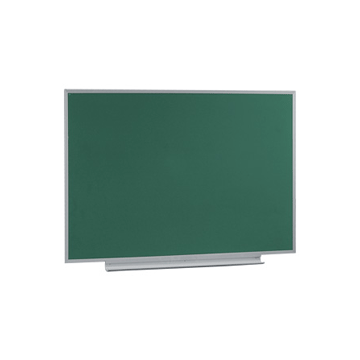 Доска 1-элементная магнитная под мел 1000х750мм5 000Доска 1-элементная магнитная под мел 1500х1000мм8 000Доска 1-элементная магнитная под мел 1700х1000мм9 000Доска 1-элементная магнитная под мел 2000х1000мм10 000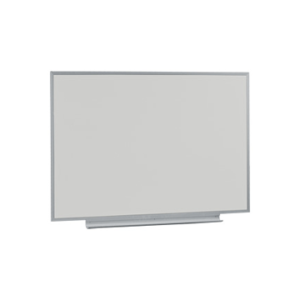 Доска 1-элементная магнитная под маркер 1000х750мм5 000Доска 1-элементная магнитная под маркер 1500х1000мм8 000Доска 1-элементная магнитная под маркер 1700х1000мм9 000Доска 1-элементная магнитная под маркер 2000х1000мм10 000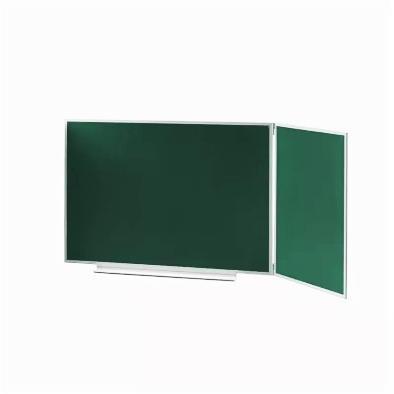 Доска 2-элементная магнитная под мел 2250х1000мм10 300Доска 2-элементная магнитная комбинированная 2250х1000мм10 300Доска 2-элементная магнитная под мел 2550х1000мм11 000Доска 2-элементная магнитная комбинированная 2550х1000мм11 000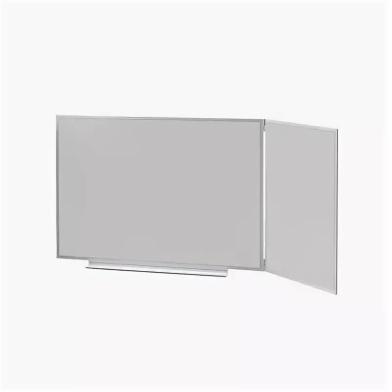 Доска 2-элементная магнитная под маркер 2250х1000мм10 300Доска 2-элементная магнитная под маркер 2550х1000мм11 000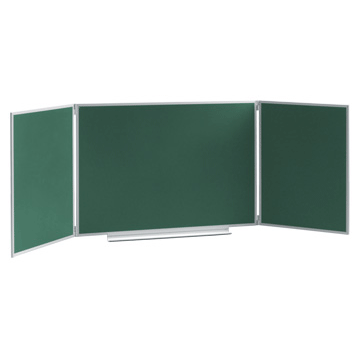 Доска 3-элементная магнитная под мел 2000х750мм9 000Доска 3-элементная магнитная под мел 3000х1000мм13 000Доска 3-элементная магнитная под мел 3400х1000мм14 000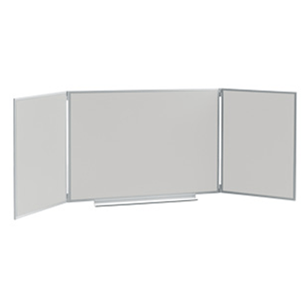 Доска 3-элементная магнитная под маркер 2000х750мм9 000Доска 3-элементная магнитная под маркер 3000х1000мм13 000Доска 3-элементная магнитная под маркер 3400х1000мм14 000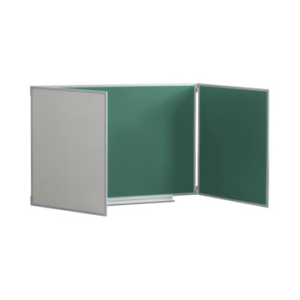 Доска 3-элементная магнитная комбинированная 2000х750мм9 000Доска 3-элементная магнитная комбинированная 3000х1000мм14 000Доска 3-элементная магнитная комбинированная 3400х1000мм15 000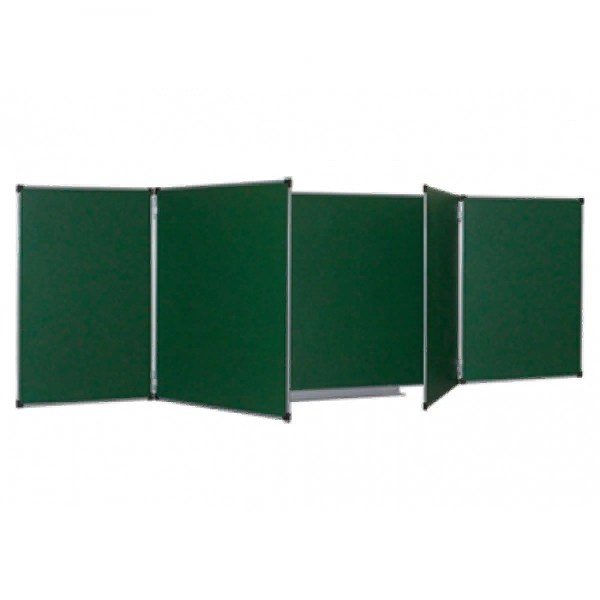 Доска 5-элементная магнитная под мел 3000х1000мм18 000Доска 5-элементная магнитная под мел 3400х1000мм20 000Доска 5-элементная магнитная под мел 4000х1000мм25 000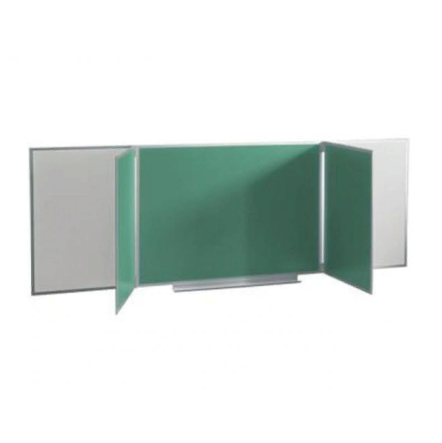 Доска 5-элементная магнитная комбинированная 3000х1000мм18 000Доска 5-элементная магнитная комбинированная  3400х1000мм20 000Доска 5-элементная магнитная комбинированная  4000х1000мм25 000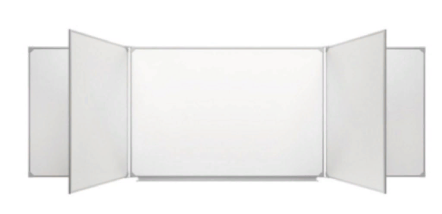 Доска 5-элементная магнитная под маркер 3000х1000мм18 000Доска 5-элементная магнитная под маркер 3400х1000мм20 000Доска 5-элементная магнитная под маркер 4000х1000мм25 000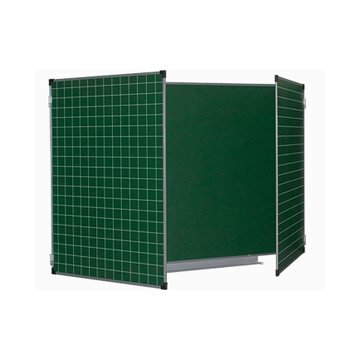 Доска 3-элементная магнитная под мел расчерченная 3000х1000мм15 500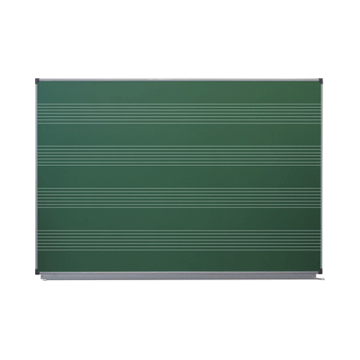 Доска 1-элементная магнитная под мел нотный стан 1500х100010 000Доска 1-элементная магнитная под маркер нотный стан 1500х100011 000